Intro to polynomials worksheet						Name :_________________________________Determine if the following are polynomials. If so, state the degree and leading coefficient. If not, circle the problem. 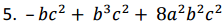 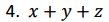 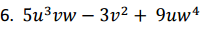 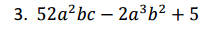 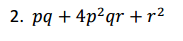 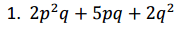 7.  				    8.    					9.  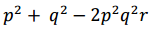 10. 					11.   				12. 13.   				14.  		  			15.  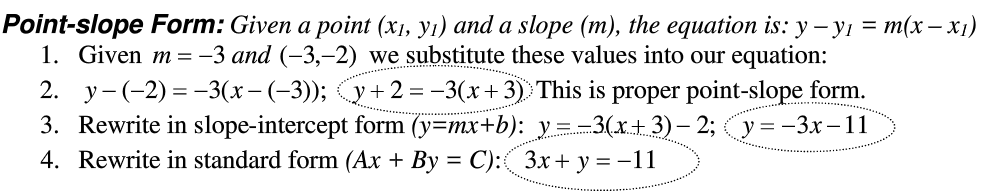 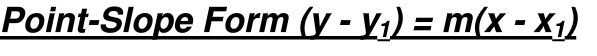 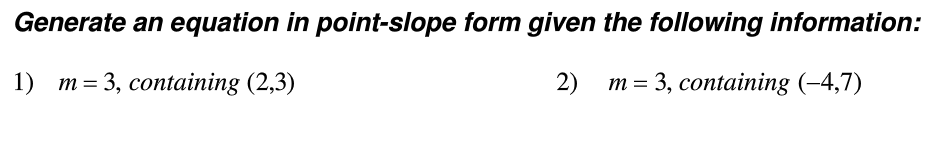 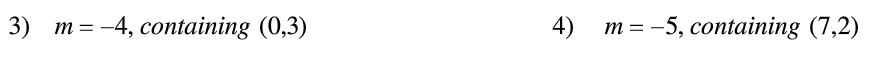 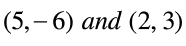 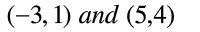 5) 			6) 